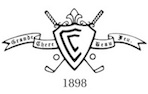 Accounts Receivable Clerk Reports to: CFO, ControllerSupervises: No supervisory duties are included in this position.Job Summary - The Accounts Receivable Clerk is responsible for processing all membership billing items, including monthly charges (dues, etc.), point of sale charges and other miscellaneous billing. Also handles researching and resolving accounts receivable discrepancies, monitoring member account details, processing payments and printing/ emailing statements at month end.Required:High school diploma or GEDProficient computer skills including Microsoft Office, especially Outlook email and ExcelPreferred:Associate’s or bachelor’s degree in Accounting, Finance or related areaExperience with accounting software, specifically accounts receivable moduleStrong organizational skillsPrevious experience in accounting, private club operations, or other hospitality Job Knowledge, Core Competencies and ExpectationsAble to calculate figures and amounts such as late fees, taxes, allocations, proportions and percentagesBasic knowledge to generate monthly statements and post payments collected appropriatelyAbility to operate computer and other general office equipmentFamiliarity with generally accepted accounting principlesJob Tasks/Duties Generate, print and mail/email club member statements monthlyProcess member payments and post check/credit card payments received from membersInvestigate inquiries on member charges and respond to member inquiries on their account in a friendly and timely mannerGenerate monthly A/R Aging Reports, including delinquencies and non-member accountsRun month end reports and close A/RReview and research accounts receivable discrepancies including tracking discrepancies and work with Department Heads to resolve.Reconcile and bill reciprocal club charges to member accountsProcess credit memos for approved adjustments, such as late feesProcess approved manual adjustments to correct discrepancies between the accountsreceivable sub-ledger and general ledgerReconcile general ledger accountsAudit daily chits and update end of day POS activity to member’s accounts from all departmentsAssist with clerical work in the Accounting DepartmentAssist the Controller in preparing month-end financial statementsComplete other appropriate assignments made by the Controller or CFO